Publicado en Barcelona el 21/09/2020 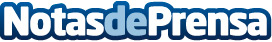 LifeVit, un aliado clave para la telemedicina en el momento actualUna aplicación móvil registra de manera remota la temperatura, presión de oxígeno en sangre, tensión, actividad y sueño, etc., y advierte de cualquier anomalíaDatos de contacto:Iñaki Casas+34 685751178Nota de prensa publicada en: https://www.notasdeprensa.es/lifevit-un-aliado-clave-para-la-telemedicina Categorias: Nacional Medicina Sociedad Dispositivos móviles Bienestar http://www.notasdeprensa.es